KkkkK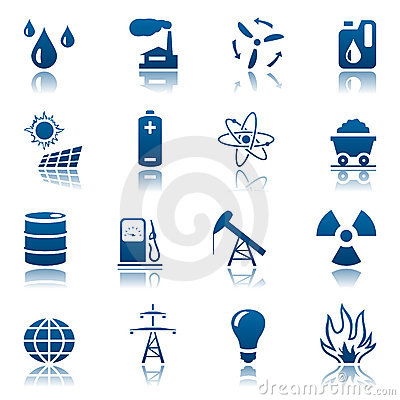 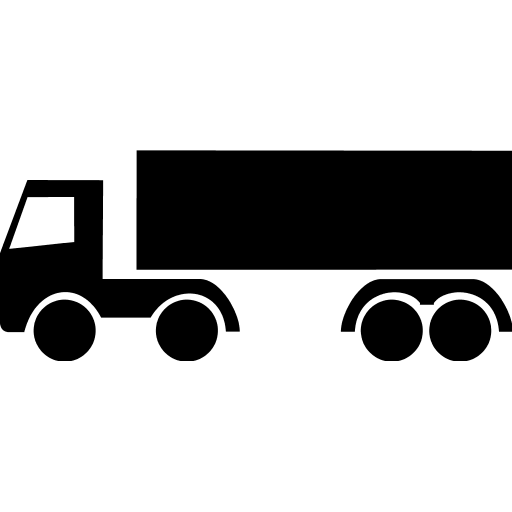 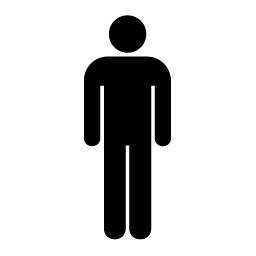 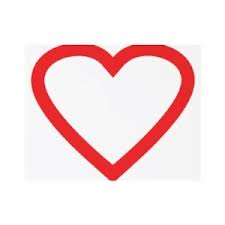 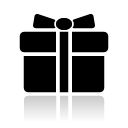 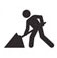 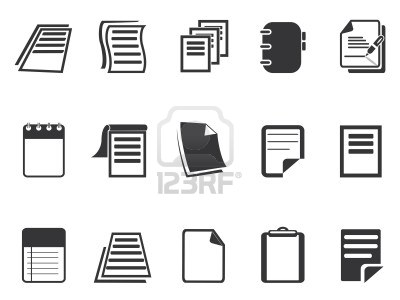 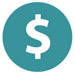 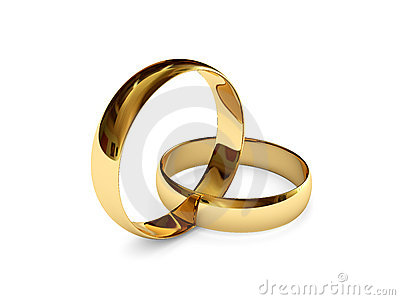 